Статья про Лебедеву Ольгу Олеговнувоспитателя муниципального дошкольногообразовательного учреждения детского сада № 22 г. Рыбинска.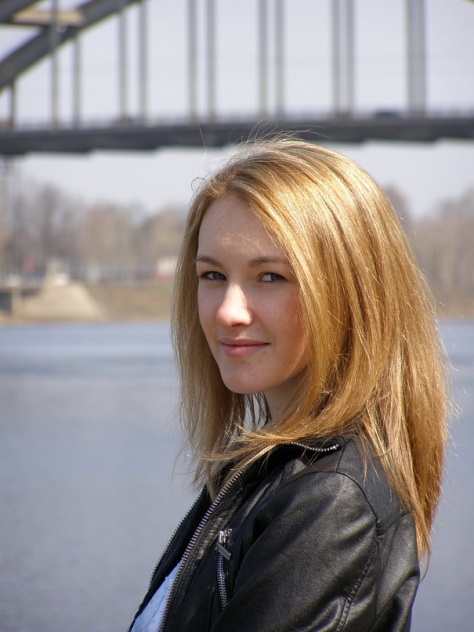 «Не ребенок должен Вас понимать, а Вы ребенка. Только потому, чтоВы были ребенком, а ребенок еще не был взрослым».Лебедева Ольга Олеговна окончила  Ярославский государственный педагогический  университет им. К.Д. Ушинского по специальности «Специальная (дефектологическое) образование». Свой педагогический путь она начала воспитателем младшей группы детского сада №22. За пять лет работы воспитателем Ольга Олеговна показала хороший уровень научно-методических знаний в области дошкольной педагогики и психологии. Педагог обладает личностными качествами, необходимыми для успешной реализации педагогической деятельности, такими как педагогическая этика, целеустремленность, общая культура, толерантное отношение к детям.  Ольга Олеговна использует в работе различные инновации,  активно осваивает нетрадиционные технологии,  развивая творческие способности у детей. Любовь к детям,  ощущение радости, уверенность в выборе профессии, активная жизненная позиция  – вот основа работы этого педагога в современных условиях развивающего обучения. Педагог реализует совместную партнерскую деятельность, обеспечивая баланс взрослой и детской инициативы. Ольга Олеговна – мастер своего дела в воспитании и обучении детей, в оценке планирования своей работы, в методах обучения.  Воспитанники  Лебедевой О.О. отличаются любознательностью, коммуникабельностью, мотивационной готовностью к обучению в школе. Введение в работу ИКТ-технологий, проектной деятельности, проблемного обучения позволяет педагогу  развивать у детей мыслительную деятельность, умение анализировать, синтезировать материал, желание познавать новое.  ФГОС  ДО и Профессиональный стандарт педагога– это «ключик» для воспитания и обучения детей, и внедрение в работу новых стандартов дает возможность Ольге Олеговне идти в ногу со временем. Она активный участник методических и творческих  мероприятий,  проводимых в детском саду и на муниципальном  уровне,  постоянно действующих семинаров, научно-практических конференций. Воспитанники Ольги Олеговны также принимают участие в городских мероприятиях, занимая призовые места.Отношения с коллегами и родителями строятся на основе сотрудничества и взаимопонимания. Молодой педагог умеет адекватно анализировать результаты собственной деятельности. Благодаря таким качествам,  как  надежность, ответственность, отзывчивость, доброта, увлечение любимым делом,  педагог пользуется заслуженным уважением среди родителей и сотрудников детского сада.Творческая натура Ольги Олеговны проявляется и в разных увлечениях: изготовление бизибордов для развития сенсорных эталонов и мелкой моторики рук у детей дошкольного возраста, вышивка картин, изучение разговорного английского языка, наращивание и моделирование ногтей, путешествия, вождение автомобиля, танцевальное направление - зумба, катание на коньках.Ольга Олеговна является членом молодежного сообщества системы образования городского округа город Рыбинск, а также всероссийского онлайнового сообщества выпускников педагогических вузов, член наблюдательного совета детского сада №22. За внедрение инновационных технологий в воспитательно-образовательный процесс детского сада и значительные успехи в организации воспитательно-образовательного процесса в дошкольном учреждении Лебедева Ольга Олеговна награждена Почетной грамотой Департамента образования Администрации городского округа город Рыбинск в 2016 году.